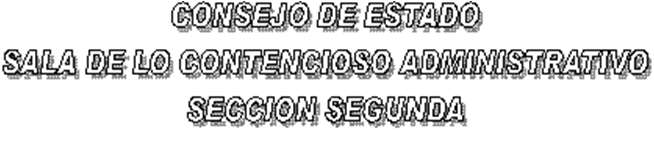 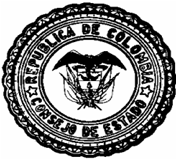 EN SESIÓN CONVOCADA PARA EL DÍA CATORCE (14) DE JUNIO DE DOS  MIL  TRECE (2013) A LAS OCHO DE LA MAÑANA (08:00 A. M.), LAS SUBSECCIÓNES “A” Y “B” DE LA SECCIÓN SEGUNDA DEL CONSEJO DE ESTADO, SOMETERÁN A DISCUSIÓN LOS SIGUIENTES PROYECTOS  CONSTITUCIONALES:SUBSECCIÓN  "A"DR. LUIS RAFAEL VERGARA QUINTEROFALLOSAC -13-00834		ACCIÓN DE TUTELA  		 EMPRESA REAL TRANSPORTADORA S.A.		(F. DE V. JUN.-14-13)AC -13-00836		ACCIÓN DE TUTELA  		 YAMILE GAMBOA		(F. DE V. JUN.-14-13)AC -13-00907		ACCIÓN DE TUTELA  		 DISNARDA ROZO TOLOZA		(F. DE V. JUN.-14-13)SUBSECCIÓN  "B"DR. GERARDO ARENAS MONSALVEFALLOSAC -13-00061		ACCIÓN DE TUTELA  		MARÍA EUGENIA PERDOMO MESA		(F. DE V. JUN.-14-13)EL PRESENTE AVISO SE FIJA HOY, CATORCE (14) DE JUNIO DE DOS  MIL  TRECE (2013),	                               EL PRESIDENTE,			LUIS RAFAEL VERGARA QUINTERO	    EL SECRETARIO, 		                                                           WILLIAM MORENO MORENO